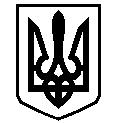 У К Р А Ї Н АВАСИЛІВСЬКА МІСЬКА РАДАЗАПОРІЗЬКОЇ ОБЛАСТІВИКОНАВЧИЙ КОМІТЕТ Р І Ш Е Н Н Я 06 грудня  2016                                                                                                                 № 152Про затвердження  Порядку надання  грошового заохочення представникам квартальних комітетів м. Василівка за підсумками роботи     Керуючись  ст. 26, 34 Закону України «Про місцеве самоврядування в Україні», рішенням шостої сесії Василівської міської ради Запорізької області сьомого скликання від 25 лютого 2016 року № 26 «Про затвердження Програми «Влада і громада», виконавчий комітет Василівської міської радиВ И Р І Ш И В:              1. Затвердити Порядок надання грошового заохочення представникам квартальних комітетів м. Василівка за підсумками роботи  (додається).  2.  Контроль за виконанням даного рішення покласти на секретаря ради Мандичева О.Г.Міський голова                                                                                                  Л.М. Цибульняк                                                                 ЗАТВЕРДЖЕНО                                                                                         Рішення виконавчого комітету                                                                                Василівської міської ради                                                                                              06.12.2016   № 152Порядок надання грошового заохочення представникам квартальних комітетів м. Василівка  за підсумками роботи Цей Порядок визначає умови  надання грошового заохочення представникам                                                                                                                                                                                                                                                                                                                                                                                                   квартальних комітетів м. Василівка  за активну участь в соціально-економічного розвитку міста протягом року.   Об`єктами дії Порядку є голови та члени квартальних комітетів. Для прийняття рішення про надання грошового заохочення секретарю міської ради подають наступні документи:-       подання депутата міської ради щодо кандидатури представника квартального комітету;копію паспорту  (1,2 сторінка, реєстрація);копію довідки про присвоєння ідентифікаційного номера;картку реквізитів установи банку;згода на збір та обробку персональних даних особи.Рішення про надання грошового заохочення представникам квартальних комітетів м. Василівка приймається  виконавчим комітетом Василівської міської ради Запорізької області.Керуючий справами виконавчого комітету, начальник відділу юридичногозабезпечення та організаційної роботивиконавчого апарату   Василівської міської ради                                                В.В. Кривуля    